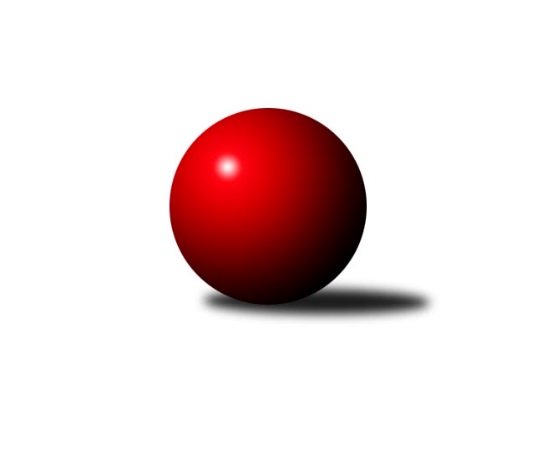 Č.3Ročník 2018/2019	23.9.2018Nejlepšího výkonu v tomto kole: 1158 dosáhlo družstvo: TJ Sokol Mistřín Jihomoravský KPD jih 2018/2019Výsledky 3. kolaSouhrnný přehled výsledků:TJ Sokol Vracov B	- TJ Sokol Šanov 	1:3	990:1128	2.0:4.0	23.9.SK Baník Ratíškovice B	- SK Podlužan Prušánky 	1:3	1037:1124	2.0:4.0	23.9.SK Kuželky Dubňany 	- TJ Sokol Mistřín 	1:3	1105:1158	2.5:3.5	23.9.Tabulka družstev:	1.	TJ Sokol Mistřín	3	2	1	0	8.0 : 4.0 	10.5 : 7.5 	 1144	5	2.	TJ Sokol Šanov	3	2	0	1	8.0 : 4.0 	13.0 : 5.0 	 1127	4	3.	TJ Sokol Vracov B	3	2	0	1	7.0 : 5.0 	10.0 : 8.0 	 1106	4	4.	SK Podlužan Prušánky	2	1	1	0	5.0 : 3.0 	8.0 : 4.0 	 1114	3	5.	SK Kuželky Dubňany	2	1	0	1	4.0 : 4.0 	5.5 : 6.5 	 1114	2	6.	SK Baník Ratíškovice A	2	0	0	2	1.0 : 7.0 	1.0 : 11.0 	 1037	0	7.	SK Baník Ratíškovice B	3	0	0	3	3.0 : 9.0 	6.0 : 12.0 	 1047	0Podrobné výsledky kola:	 TJ Sokol Vracov B	990	1:3	1128	TJ Sokol Šanov 	Stanislav Vacenovský	 	 161 	 180 		341 	 0:2 	 379 	 	170 	 209		Kristýna Blechová	Adam Baťka	 	 134 	 166 		300 	 0:2 	 432 	 	198 	 234		Petr Bakaj ml.	Veronika Kaiserová *1	 	 184 	 165 		349 	 2:0 	 317 	 	172 	 145		Matěj Saborozhodčí: střídání: *1 od 51. hodu Michaela ŠkareckáNejlepší výkon utkání: 432 - Petr Bakaj ml.	 SK Baník Ratíškovice B	1037	1:3	1124	SK Podlužan Prušánky 	Kristýna Ševelová	 	 165 	 138 		303 	 0:2 	 436 	 	239 	 197		Tomáš Slížek	Taťána Tomanová	 	 173 	 190 		363 	 0:2 	 419 	 	199 	 220		Radim Tesařík	Martina Koplíková	 	 172 	 199 		371 	 2:0 	 269 	 	119 	 150		Martin Štrokay *1rozhodčí: střídání: *1 od 51. hodu Libor LacaNejlepší výkon utkání: 436 - Tomáš Slížek	 SK Kuželky Dubňany 	1105	1:3	1158	TJ Sokol Mistřín 	Tomáš Kubík	 	 183 	 172 		355 	 0:2 	 396 	 	204 	 192		Simona Maradová	Jaroslav Harca	 	 187 	 145 		332 	 1:1 	 367 	 	162 	 205		Ludvík Vašulka	Aleš Zlatník	 	 212 	 206 		418 	 1.5:0.5 	 395 	 	189 	 206		Martin Šubrtrozhodčí: Nejlepší výkon utkání: 418 - Aleš ZlatníkPořadí jednotlivců:	jméno hráče	družstvo	celkem	plné	dorážka	chyby	poměr kuž.	Maximum	1.	Tomáš Slížek 	SK Podlužan Prušánky 	438.00	314.5	123.5	5.5	2/2	(440)	2.	Aleš Zlatník 	SK Kuželky Dubňany 	427.00	294.5	132.5	7.0	1/1	(436)	3.	Petr Bakaj  ml.	TJ Sokol Šanov 	422.67	297.0	125.7	7.7	3/3	(432)	4.	Martina Nejedlíková 	TJ Sokol Vracov B	420.50	283.0	137.5	7.5	2/2	(446)	5.	Veronika Kaiserová 	TJ Sokol Vracov B	409.00	282.0	127.0	7.5	2/2	(431)	6.	Kristýna Blechová 	TJ Sokol Šanov 	404.67	282.7	122.0	11.0	3/3	(436)	7.	Martin Šubrt 	TJ Sokol Mistřín 	396.00	286.7	109.3	12.7	3/3	(420)	8.	Radim Tesařík 	SK Podlužan Prušánky 	393.50	284.0	109.5	14.0	2/2	(419)	9.	Simona Maradová 	TJ Sokol Mistřín 	374.67	275.7	99.0	13.3	3/3	(396)	10.	Martina Koplíková 	SK Baník Ratíškovice B	356.00	271.0	85.0	18.8	2/2	(371)	11.	Tomáš Kubík 	SK Kuželky Dubňany 	354.00	256.0	98.0	15.5	1/1	(355)	12.	Ludvík Vašulka 	TJ Sokol Mistřín 	348.00	261.0	87.0	20.5	2/3	(367)	13.	Taťána Tomanová 	SK Baník Ratíškovice B	346.50	255.3	91.3	17.8	2/2	(363)	14.	Kristýna Ševelová 	SK Baník Ratíškovice B	337.00	247.0	90.0	20.0	2/2	(371)	15.	Vojtěch Toman 	SK Baník Ratíškovice A	334.50	237.0	97.5	13.0	2/2	(344)	16.	Filip Černý 	SK Kuželky Dubňany 	333.00	254.0	79.0	17.0	1/1	(333)	17.	Jaroslav Harca 	SK Kuželky Dubňany 	332.00	237.0	95.0	19.0	1/1	(332)	18.	Matěj Sabo 	TJ Sokol Šanov 	325.00	239.5	85.5	21.0	2/3	(333)	19.	Adam Baťka 	TJ Sokol Vracov B	310.25	231.8	78.5	20.8	2/2	(325)		Petr Valášek 	TJ Sokol Mistřín 	425.00	310.0	115.0	10.0	1/3	(425)		Adam Podéšť 	SK Baník Ratíškovice A	383.00	279.0	104.0	11.0	1/2	(383)		Jan Toman 	SK Baník Ratíškovice A	348.00	250.0	98.0	18.0	1/2	(348)		Stanislav Vacenovský 	TJ Sokol Vracov B	341.00	241.0	100.0	20.0	1/2	(341)		Marie Kobylková 	SK Baník Ratíškovice B	332.00	234.0	98.0	11.0	1/2	(332)		Matěj Ingr 	SK Baník Ratíškovice A	310.00	240.0	70.0	21.0	1/2	(310)		David Růžička 	TJ Sokol Šanov 	249.00	187.0	62.0	30.0	1/3	(249)Sportovně technické informace:Starty náhradníků:registrační číslo	jméno a příjmení 	datum startu 	družstvo	číslo startu25678	Radim Tesařík	23.09.2018	SK Podlužan Prušánky 	2x25674	Jaroslav Harca	23.09.2018	SK Kuželky Dubňany 	1x25668	Matěj Sabo	23.09.2018	TJ Sokol Šanov 	2x25634	Libor Laca	23.09.2018	SK Podlužan Prušánky 	2x25632	Martin Štrokay	23.09.2018	SK Podlužan Prušánky 	2x25501	Martin Šubrt	23.09.2018	TJ Sokol Mistřín 	3x25493	Kristýna Blechová	23.09.2018	TJ Sokol Šanov 	3x25462	Kristýna Ševelová	23.09.2018	SK Baník Ratíškovice B	2x25457	Adam Baťka	23.09.2018	TJ Sokol Vracov B	3x25428	Stanislav Vacenovský	23.09.2018	TJ Sokol Vracov B	1x25312	Petr Bakaj ml.	23.09.2018	TJ Sokol Šanov 	3x25211	Aleš Zlatník	23.09.2018	SK Kuželky Dubňany 	2x25147	Martina Koplíková	23.09.2018	SK Baník Ratíškovice B	3x25090	Ludvík Vašulka	23.09.2018	TJ Sokol Mistřín 	2x25037	Michaela Škarecká	23.09.2018	TJ Sokol Vracov B	1x24930	Taťána Tomanová	23.09.2018	SK Baník Ratíškovice B	3x24848	Tomáš Kubík	23.09.2018	SK Kuželky Dubňany 	2x24325	Tomáš Slížek	23.09.2018	SK Podlužan Prušánky 	2x24369	Simona Maradová	23.09.2018	TJ Sokol Mistřín 	3x23648	Veronika Kaiserová	23.09.2018	TJ Sokol Vracov B	3x
Hráči dopsaní na soupisku:registrační číslo	jméno a příjmení 	datum startu 	družstvo	Program dalšího kola:4. kolo30.9.2018	ne	10:00	TJ Sokol Mistřín  - SK Baník Ratíškovice A	30.9.2018	ne	10:00	SK Podlužan Prušánky  - SK Kuželky Dubňany 	30.9.2018	ne	10:15	TJ Sokol Šanov  - SK Baník Ratíškovice B	Nejlepší šestka kola - absolutněNejlepší šestka kola - absolutněNejlepší šestka kola - absolutněNejlepší šestka kola - absolutněNejlepší šestka kola - dle průměru kuželenNejlepší šestka kola - dle průměru kuželenNejlepší šestka kola - dle průměru kuželenNejlepší šestka kola - dle průměru kuželenNejlepší šestka kola - dle průměru kuželenPočetJménoNázev týmuVýkonPočetJménoNázev týmuPrůměr (%)Výkon2xTomáš SlížekPrušánky4363xPetr Bakaj ml.Šanov123.124323xPetr Bakaj ml.Šanov4322xTomáš SlížekPrušánky120.774361xRadim TesaříkPrušánky4191xRadim TesaříkPrušánky116.064192xAleš ZlatníkDubňany4182xAleš ZlatníkDubňany113.694181xSimona MaradováMistřín3963xKristýna BlechováŠanov108.013792xMartin ŠubrtMistřín3951xSimona MaradováMistřín107.71396